МДОУ «Детский сад № 95»Консультация для родителей по теме: «Что нельзя приносить в детский сад»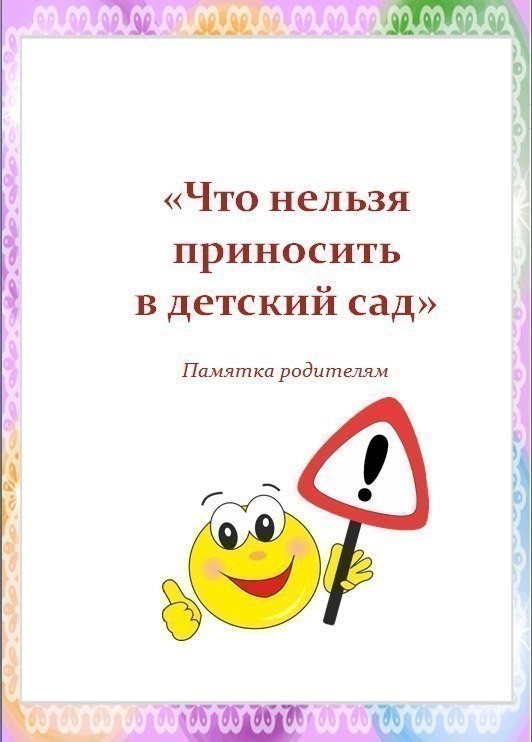 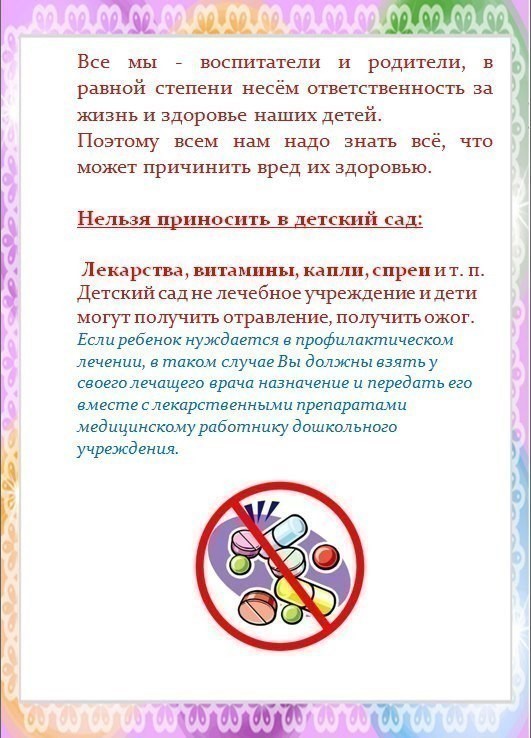 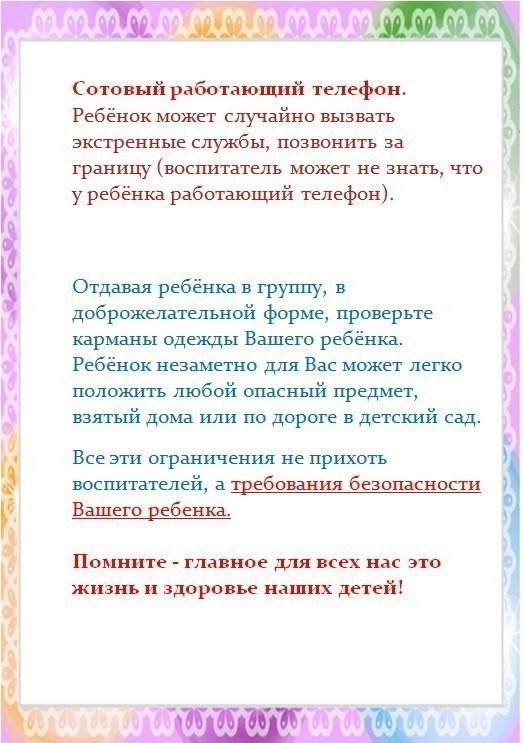 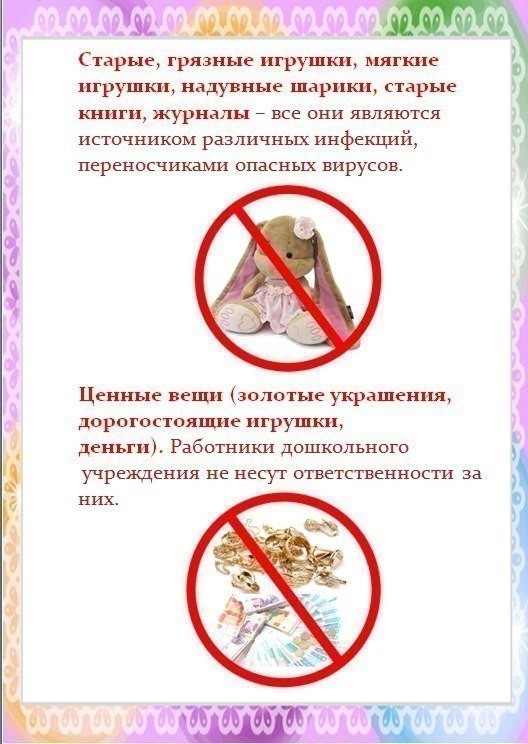 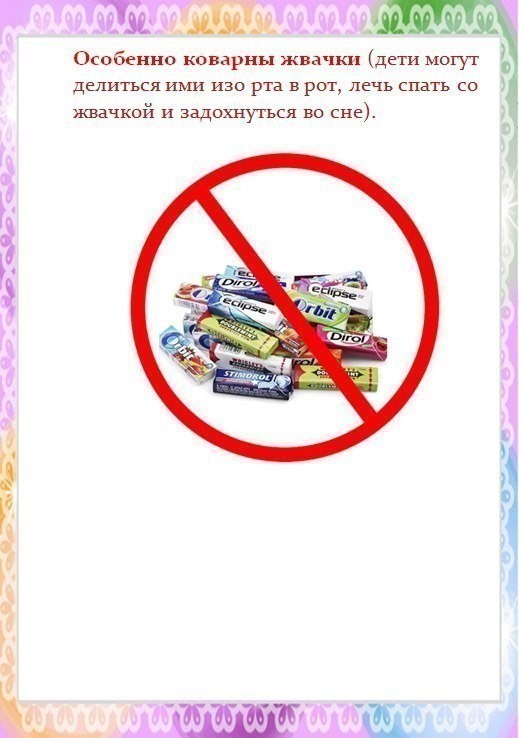 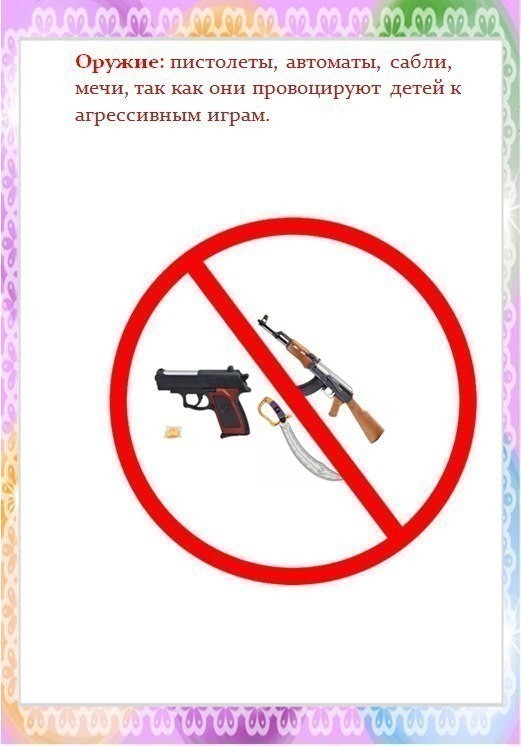 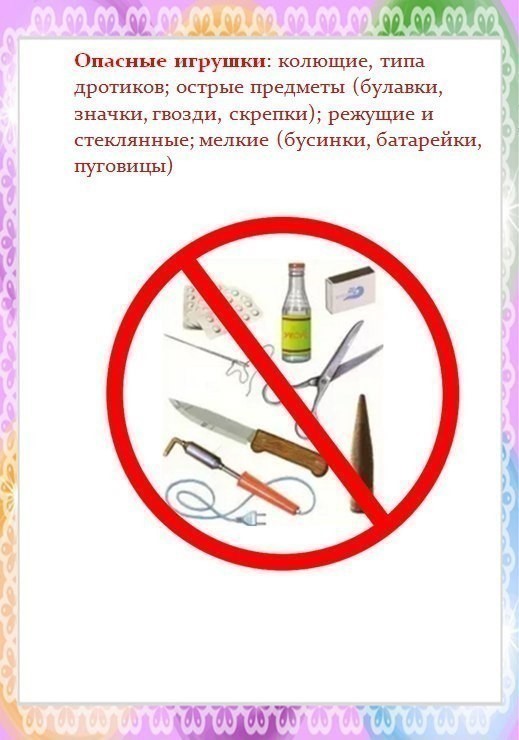                                                                                                     По материалам интернет-ресурса                                                 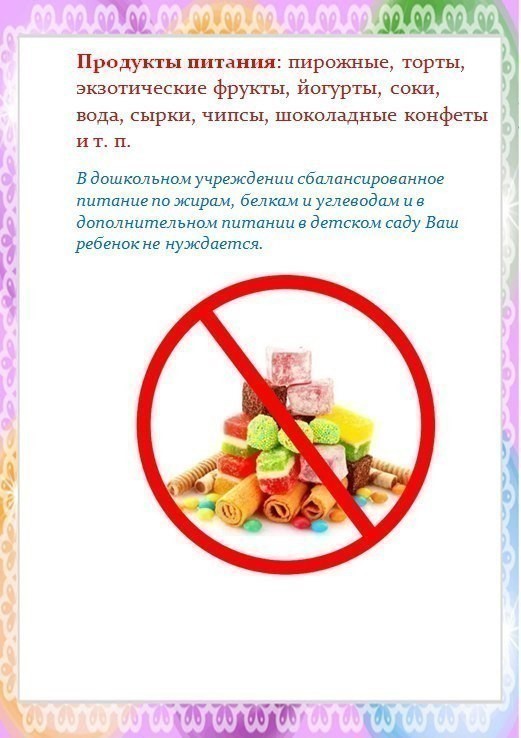 г. Ярославль, 2022